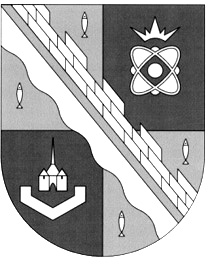 СОВЕТ ДЕПУТАТОВ МУНИЦИПАЛЬНОГО ОБРАЗОВАНИЯСОСНОВОБОРСКИЙ ГОРОДСКОЙ ОКРУГ ЛЕНИНГРАДСКОЙ ОБЛАСТИ(ТРЕТИЙ СОЗЫВ)Р Е Ш Е Н И Еот 20.03.2019 г. № 27На основании статей 28, 40, 42.1, 43 и 44 Закона Российской Федерации от 07.02.1992 N 2300-1 (ред. от 29.07.2018) «О защите прав потребителей» и в целях защиты прав потребителей при выполнении работ по замене лифтов в многоквартирных жилых домах в муниципальном образовании Сосновоборский городской округ Ленинградской области, совет депутатов муниципального образования Сосновоборский городской округ Ленинградской областиР Е Ш И Л:1. Утвердить прилагаемое обращение совета депутатов муниципального образования Сосновоборский городской округ Ленинградской области в Федеральную службу по надзору в сфере защиты прав потребителей и благополучия человека в части принятия мер по защите прав потребителей при выполнении работ по замене лифтов в многоквартирных жилых домах в муниципальном образования Сосновоборский городской округ Ленинградской области.2. Поручить главе муниципального образования Сосновоборский городской округ Ленинградской области направить обращение совета депутатов в Федеральную службу по надзору в сфере защиты прав потребителей и благополучия человека.3. Настоящее решение вступает в силу со дня принятия.4. Настоящее решение опубликовать в городской газете «Маяк».Глава Сосновоборскогогородского округа                                                                               А.В. ИвановПРИЛОЖЕНИЕк решению совета депутатовмуниципального образованияСосновоборский городской округЛенинградской областиот 20 марта 2019 года N 27127994, г. Москва,Вадковский пер., 18, стр. 5, 7Руководителю Федеральной службыпо надзору в сфере защитыправ потребителей иблагополучия человекаПОПОВОЙ А.Ю.Уважаемая Анна Юрьевна!С соответствии с программой проведения капитальных ремонтов общего имущества собственников жилых помещений многоквартирных жилых домов, утвержденной органами государственной власти Ленинградской области, в городе Сосновый Бор Ленинградской области в 2018 году в рамках проведения капитального ремонта планировалось проведение замены около 200 пассажирских лифтов в многоквартирных жилых домах города Сосновый Бор за счет средств, перечисленных собственниками жилых помещений, на счет Фонда капитального ремонта Ленинградской области.Ответственным за организацию проведения капитального ремонта является Фонд капитального ремонта Ленинградской области, который в результате конкурсных процедур определил подрядчика на выполнение данных работ – Щербинский лифтовой завод.Согласно имеющимся сведениям, условиями контракта было предусмотрено завершение всех работ по замене 200 лифтов в октябре 2018 года.Вместе с тем, несмотря на неоднократно принимаемые органами местного самоуправления городского округа меры, неоднократные обращения жителей города к Губернатору Ленинградской области, Президенту Российской Федерации и в органы прокуратуры, до настоящего времени условия контракта не выполнены: по состоянию на 5 марта 2019 года не завершены работы по замене 160 лифтов из 200, часть оборудования длительное время оставлено подрядчиком и находится на улице, возле подъездов, подвергается воздействию атмосферных осадков и низких температур (что в последствии может привести к отказам в его работе и возникновению аварийных ситуаций с причинением вреда жизни и здоровья жителей домов).Нарушение сроков выполнения работ, предусмотренных контрактом, создает тяжелые и невыносимые условия проживания для семей с маленькими детьми и людей с ограниченными возможностями, многие из которых не в состоянии выйти на улицу.Такая ситуация, в отсутствие лифтов, создает реальную угрозу жизни и здоровью граждан с ограниченными возможностями, способствуя получения ими травм на лестничных пролетах.В целях защиты прав потребителей (жителей многоквартирных жилых домов города Сосновый Бор) и благополучия человека, на основании статей 28, 40, 42.1, 43 и 44 Закона Российской Федерации от 07.02.1992 N 2300-1 (ред. от 29.07.2018) «О защите прав потребителей» совет депутатов муниципального образования Сосновоборский городской округ Ленинградской области просит:1) организовать и провести проверку соблюдения подрядчиком – Щербинским лифтовым заводом и субподрядчиками требований, предусмотренных Законом Российской Федерации «О защите прав потребителей» при выполнении условий заключенного контракта;2) по результатам проведенной проверки принять меры, предусмотренные статьей 28 Законом Российской Федерации «О защите прав потребителей», направленные на защиту прав потребителей – собственников жилых помещений многоквартирных жилых домов города Сосновый Бор;3) в случае выявления в результате проверки нарушений законодательства со стороны подрядчика и должностных лиц, ответственных за проведение работ по замене лифтов в многоквартирных жилых домах, привлечь виновных к административной ответственности либо, при наличии законных оснований, направить в уполномоченные органы материалы, связанные с нарушениями обязательных требований, для решения вопросов о возбуждении уголовных дел по признакам преступлений;4) обратиться в суд с заявлениями в защиту прав потребителей, законных интересов неопределенного круга потребителей, а также с заявлениями о ликвидации исполнителя либо о прекращении деятельности индивидуального предпринимателя (уполномоченного индивидуального предпринимателя) за неоднократное (два и более раза в течение одного календарного года) или грубое (повлекшее смерть или массовые заболевания, отравления людей) нарушение прав потребителей.О принятом Вами решении прошу уведомить совет депутатов муниципального образования Сосновоборский городской округ Ленинградской области.Глава Сосновоборскогогородского округа                                                                               А.В. Иванов«О направлении обращения в Федеральную службу по надзору в сфере защиты прав потребителей и благополучия человека в части принятия мер по защите прав потребителей при выполнении работ по замене лифтов в многоквартирных жилых домах в муниципальном образования Сосновоборский городской округ Ленинградской области»